Pennbury eco-town role-playListen to the highlights of the eco-town debate on the BBC Leicester website at: http://www.bbc.co.uk/leicester/content/articles/2008/06/17/big_debate_eco_town_feature.shtml Make a note of the main arguments given in favour of or against the proposed eco-town development.You are now going to play a character in a role-play of a planning meeting to discuss whether either of the two proposed developments shown in Resource 8 should go ahead.You will have time in your groups to formulate your arguments and to devise questions to ask the other groups. Use the resources & OS map to help you support your arguments.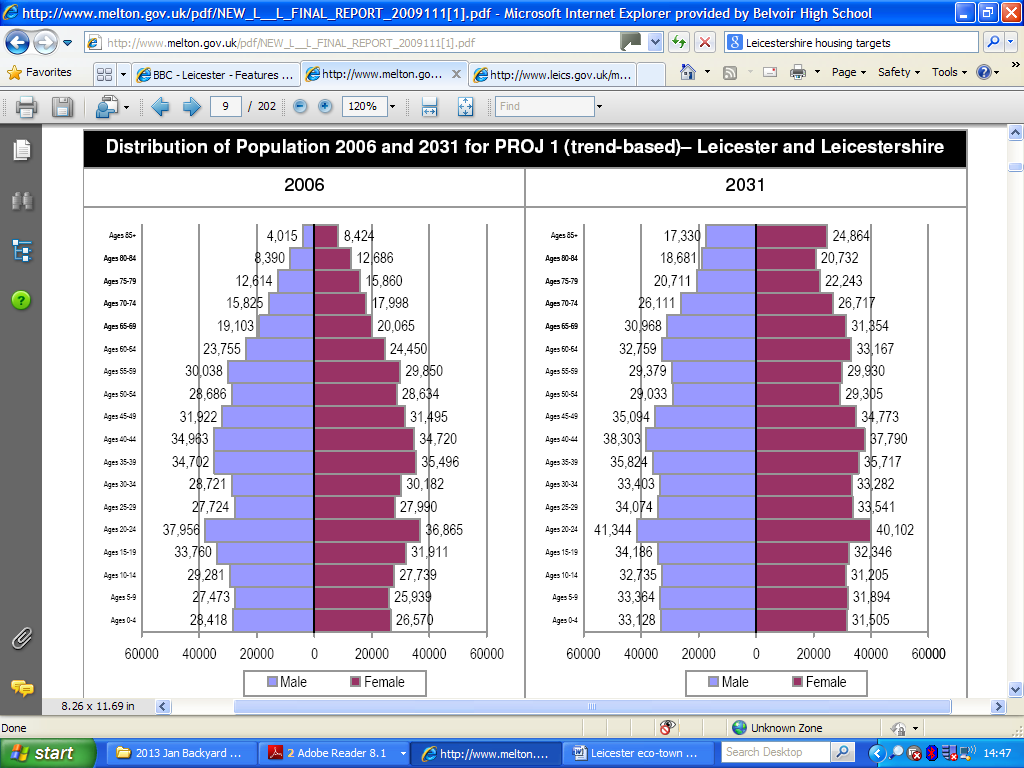 